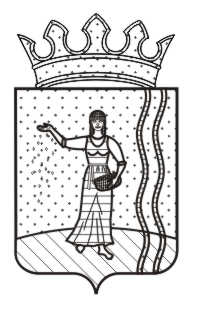 КОНТРОЛЬНО-СЧЕТНАЯ ПАЛАТА ОКТЯБРЬСКОГО ГОРОДСКОГО ОКРУГА ПЕРМСКОГО КРАЯСТАНДАРТ ВНЕШНЕГО МУНИЦИПАЛЬНОГОФИНАНСОВОГО КОНТРОЛЯ«Экспертиза проекта местного бюджетана очередной финансовый годи на плановый период»(утвержден распоряжением председателя Контрольно-счетной палаты Октябрьского городского округа Пермского края от 26.10.2020 № 23)Содержание:1. Общие положения………………………………………………………….……..32. Основы осуществления предварительного контроля проекта местного бюджета………………………………………………………………………………53. Структура и основные положения заключения КСП по проекту местного бюджета на очередной финансовый год и на плановый период………………...141. Общие положения1.1. Стандарт внешнего муниципального финансового контроля Контрольно-счетной палаты  Октябрьского городского округа  Пермского края «Экспертиза проекта местного бюджета на очередной финансовый год и на плановый период» (далее – Стандарт «Экспертиза бюджета) подготовлен для организации исполнения статьи 265 Бюджетного кодекса Российской Федерации, п.1 ст. 17.1 Федерального закона от 06 октября 2003 года № 131-ФЗ «Об общих принципах организации местного самоуправления в Российской Федерации», пункта 2 статьи 9 и статьи 11 Федерального закона от 07 февраля 2011 года № 6-ФЗ «Об общих принципах организации и деятельности контрольно-счетных органов субъектов Российской Федерации и муниципальных образований», Устава Октябрьского городского округа Пермского края, Положения о Контрольно-счетной палате Октябрьского городского округа Пермского края, утвержденное  решением Думы  Октябрьского городского округа Пермского края от 06.12.2019 года № 98.1.2. Стандарт «Экспертиза бюджета» разработан в соответствии с Общими требованиями к стандартам внешнего государственного и муниципального финансового контроля, утвержденными Коллегией Счетной палаты Российской Федерации (протокол от 12.05.2012 г. № 21К (854)), Стандарта финансового контроля Союза муниципальных контрольно-счетных органов СФК (бюджет) «Экспертиза проекта бюджета на очередной финансовый год и плановый период», утвержденным решением Президиума Союза МКСО (протокол от 25.09.2012 г. № 4(30), п.6.2. 1.3. При подготовке настоящего Стандарта был использован Стандарт СФК 201 «Предварительный контроль формирования проекта федерального бюджета», утвержденный решением Коллегии Счетной палаты Российской Федерации от 15 июля 2011 года (протокол № 38К (805)). 1.4. Стандарт «Экспертиза бюджета»  предназначен для использования сотрудниками Контрольно-счетной палаты  Октябрьского  городского округа Пермского края  (далее – КСП) при организации предварительного контроля формирования проекта местного бюджета Октябрьского  городского округа на очередной финансовый год и плановый период, проведения экспертизы проекта и подготовки соответствующего заключения.1.5. Целью Стандарта «Экспертиза бюджета» является установление единых принципов, правил и процедур проведения предварительного контроля формирования проекта бюджета на очередной финансовый год и на плановый период.1.6. Задачи, решаемые настоящим Стандартом: - определение основных принципов и этапов проведения предварительного контроля формирования проекта местного бюджета на очередной финансовый год и на плановый период;- установление требований к содержанию комплекса экспертно-аналитических мероприятий и проверок обоснованности формирования проекта местного бюджета на очередной финансовый год и на плановый период;- определение структуры, содержания и основных требований к заключению КСП на проект решения Думы Октябрьского городского округа Пермского края  о бюджете  на очередной финансовый год и на плановый период.1.7. Основные термины и понятия:бюджет Октябрьского городского округа – совокупность доходов и расходов на определенный срок, форма образования и расходования денежных средств, предназначенных для финансового обеспечения задач и функций местного самоуправления;Бюджетное послание Президента РФ – аналитический документ стратегического характера, раскрывающий основные направления финансовой политики государства;бюджетные полномочия – права и обязанности участников бюджетного процесса;муниципальное задание – документ, устанавливающий требования к составу, качеству и (или) объему, условиям, порядку и результатам оказания муниципальных услуг;достоверность бюджета – надежность показателей прогноза социально-экономического развития Октябрьского городского округа  и реалистичность расчета доходов и расходов местного бюджета;заключение КСП – документ, составляемый по итогам финансовой экспертизы проекта местного бюджета на очередной финансовый год и на плановый период;запрос КСП – требование о предоставлении сведений, необходимых для осуществления предварительного контроля формирования проекта местного бюджета;экспертиза проекта местного бюджета – специальное исследование проекта местного бюджета и прилагаемых к нему документов, направленное на определение его доходных и расходных статей, размеров внутреннего и внешнего долга, дефицита местного бюджета, а также на предмет соответствия требованиям бюджетного законодательства Российской Федерации;эффективность – один из принципов бюджетной системы, означающий, что при составлении местного бюджета участники бюджетного процесса должны исходить из необходимости достижения заданных результатов с использованием наименьшего объема средств или достижения наилучшего результата с использованием определенного бюджетом объема средств.2. Основы осуществления предварительного контроляпроекта местного бюджета2.1. Предварительный контроль формирования проекта местного бюджета  Октябрьского  городского округа Пермского края на очередной финансовый год и на плановый период состоит из комплекса экспертно-аналитических мероприятий, направленных на осуществление анализа обоснованности показателей проекта местного бюджета на очередной финансовый год и плановый период, наличия и состояния нормативной методической базы его формирования и подготовки заключения КСП  на проект решения Думы Октябрьского городского округа Пермского края о бюджете Октябрьского городского округа Пермского края  на очередной финансовый год и на плановый период.2.2. Целью предварительного контроля формирования проекта местного бюджета на очередной финансовый год и на плановый период является определение достоверности и обоснованности показателей формирования проекта решения о бюджете на очередной финансовый год и на плановый период.2.3. Задачами предварительного контроля формирования проекта местного бюджета на очередной финансовый год и на плановый период являются:- определение соответствия действующему законодательству и нормативно-правовым актам органов местного самоуправления проекта решения о бюджете на очередной финансовый год и на плановый период, а также документов и материалов, представляемых одновременно с ним в представительный орган;- определение обоснованности, целесообразности и достоверности показателей, содержащихся в проекте решения о бюджете на очередной финансовый год и на плановый период, документах и материалах, представляемых одновременно с ним;- оценка эффективности проекта местного бюджета на очередной финансовый год и на плановый период как инструмента социально-экономической политики муниципалитета, его соответствия положениям ежегодного и Бюджетного посланий Президента Российской Федерации, основным направлениям бюджетной и налоговой политики Пермского края и основным направлениям бюджетной  и налоговой политики Октябрьского городского округа, иным программным документам, соответствия условиям среднесрочного планирования, ориентированного на конечный результат;- оценка качества прогнозирования доходов местного бюджета, расходования бюджетных средств, инвестиционной и долговой политики, а также эффективности межбюджетных отношений.2.4. Предметом предварительного контроля формирования проекта местного бюджета являются проект решения Думы Октябрьского городского округа  Пермского края  «О бюджете Октябрьского городского округа Пермского края  на очередной финансовый год и на плановый период», документы и материалы, представляемые одновременно с ним в Думу Октябрьского городского округа, включая  прогноз социально-экономического развития Октябрьского городского округа, муниципальные и  ведомственные  целевые программы, муниципальные адресные инвестиционные программы, муниципальные задания, а также документы, материалы и расчеты по формированию проекта местного бюджета и показателей прогноза социально-экономического развития  Октябрьского городского округа Пермского края.2.5. При осуществлении предварительного контроля формирования бюджета на очередной финансовый год и на плановый период должно быть проверено и проанализировано соответствие проекта решения о бюджете на очередной финансовый год и на плановый период и документов, представляемых одновременно с ним в Думу Октябрьского городского округа, положениям Бюджетного кодекса Российской Федерации,  в том числе:2.5.1. При оценке экономических показателей прогноза социально-экономического развития Октябрьского городского округа на соблюдение закрепленного Бюджетным кодексом РФ принципа достоверности бюджета, который означает надежность показателей прогноза социально-экономического развития соответствующей территории, необходимую при уточнении параметров планового периода и добавлении параметров второго года планового периода, а также при прогнозировании доходов бюджета. 2.5.2. Соблюдение принципов бюджетной системы Российской Федерации контролируется в результате определения полноты отражения доходов, расходов и источников финансирования дефицитов бюджетов; определения сбалансированности бюджета; прозрачности; адресности и целевого характера бюджетных средств; подведомственности расходов бюджетов; единства кассы.2.5.3. Соблюдение принципа результативности и эффективности использования бюджетных средств анализируется при рассмотрении муниципальных  программ, муниципальных заданий.2.5.4. При оценке и анализе доходов бюджета необходимо обратить внимание на:- доходы от использования имущества, находящегося в муниципальной собственности, и платных услуг, оказываемых казенными учреждениями, средства безвозмездных поступлений и иной приносящей доход деятельности при составлении, утверждении, исполнении бюджета и составлении отчетности о его исполнении включаются в состав доходов бюджета;- оценка наиболее вероятных объемов поступлений доходов по каждой подгруппе налоговых и неналоговых доходов при благоприятном и неблагоприятном развитии макроэкономической ситуации в Октябрьском городском округе;- проверка полноты, достоверности и актуальности данных, использовавшихся при прогнозировании объемов поступления по статьям и подстатьям налоговых доходов;- проанализировать обоснованность методик, применявшихся для прогнозирования объемов поступления по статьям и подстатьям неналоговых доходов;- проверить корректность вычислений, произведенных при прогнозировании неналоговых доходов;- проверить непротиворечивость данных о прогнозируемых объемах поступлений по подгруппам, статьям и подстатьям неналоговых доходов.2.5.5. При оценке и анализе расходов бюджета необходимо обратить внимание на:- обеспечение закрепленного в Бюджетном кодексе Российской Федерации принципа достоверности бюджета, который означает реалистичность расчета расходов бюджета;- соблюдение положений формирования расходов бюджетов, установленных Бюджетным кодексом РФ,  согласно которым формирование расходов бюджетов бюджетной системы Российской Федерации осуществляется в соответствии с расходными обязательствами, обусловленными установленным законодательством Российской Федерации разграничением полномочий федеральных органов государственной власти, органов государственной власти субъектов Российской Федерации и органов местного самоуправления и исполнение которых должно происходить в очередном финансовом году и плановом периоде за счет средств соответствующих бюджетов; - соблюдение правил формирования планового реестра расходных обязательств в части своевременности представления планового реестра расходных обязательств, полноты общей информации о расходных обязательствах, полноты распределения расходов между типами расходных обязательств главных распорядителей бюджетных средств в плановом реестре расходных обязательств; - обеспеченность финансирования расходных обязательств, закрепленных в плановом реестре расходных обязательств главных распорядителей бюджетных средств;- обоснование бюджетных ассигнований в части сроков предоставления обоснований бюджетных ассигнований на очередной финансовый год и на плановый период; охвата в обоснованиях бюджетных ассигнований на очередной финансовый год и плановый период показателями непосредственных результатов (пояснительными записками) сумм ассигнований, доведенных органом, организующим исполнение бюджета, в качестве предельных объемов в ходе составления проекта бюджета на очередной финансовый год и плановый период; - соблюдение требований по формированию муниципального задания, размещению заказов на поставки товаров, выполнение работ, оказание услуг для муниципальных нужд в соответствии с Бюджетным кодексом РФ  в части наличия выписки из реестра расходных обязательств, исполнение которых необходимо для выполнения муниципального задания, определения потребителей муниципальных услуг (физические и (или) юридические лица), требований к объему и качеству муниципальных услуг, порядка оказания муниципальных услуг для физических и (или) юридических лиц, порядка регулирования цен (тарифов) на платные услуги, порядка контроля за исполнением муниципального задания, в том числе его досрочного прекращения, требований к отчетности об исполнении муниципального задания;- анализ субсидий и расчетно-нормативных расходов, направляемых на финансовое обеспечение муниципальных заданий по оказанию услуг муниципальными бюджетными и автономными учреждениями.2.5.6. При оценке и анализе межбюджетных отношений необходимо обратить внимание на соблюдение условий предоставления межбюджетных трансфертов из федерального и регионального бюджетов.2.5.7. При оценке и анализе источников финансирования дефицита бюджета, муниципального долга необходимо отразить соблюдение требований Бюджетного кодекса РФ  по полноте отражения доходов, расходов и источников финансирования дефицитов бюджетов, по установлению размера дефицита местного бюджета и ограничения по источникам его финансирования, по управлению муниципальным долгом и соблюдению ответственности по долговым обязательствам муниципалитета.2.6. Основой осуществления предварительного контроля формирования проекта местного бюджета на очередной финансовый год и на плановый период являются:- сравнительный анализ соответствия проекта бюджета на очередной финансовый год и на плановый период положениям Бюджетного послания Президента Российской Федерации, основным приоритетам социально-экономической политики Октябрьского городского округа, целям и задачам, определенным в Основных направлениях налоговой и бюджетной политики Октябрьского городского округа;- сравнительный анализ соответствия принятых в проекте бюджета на очередной финансовый год и на плановый период расчетов показателей установленным нормативам и действующим методическим рекомендациям;- сравнительный анализ динамики показателей исполнения местного бюджета за три последние года, ожидаемых итогов текущего года, показателей проекта бюджета на очередной финансовый год и плановый период;- анализ информации, полученной по запросам КСП.2.7. Методические подходы к осуществлению предварительного контроля формирования проекта местного бюджета на очередной финансовый год и на плановый период по основным вопросам состоят в следующем:2.7.1. Проверка и анализ обоснованности макроэкономических показателей прогноза социально-экономического развития Октябрьского городского округа на  очередной финансовый год и на плановый период должны осуществляться исходя из сопоставления фактических показателей социально-экономического развития округа за предыдущий год и ожидаемых итогов текущего года с прогнозными макроэкономическими показателями социально-экономического развития текущего года, очередного финансового года и планового периода.При этом должно быть проанализировано состояние нормативно-методической базы макроэкономического прогнозирования с точки зрения соответствия действующим законодательным актам и возможности получения достоверных макроэкономических показателей, содержащихся в прогнозе социально-экономического развития Октябрьского городского округа  на очередной финансовый год и на плановый период. При отсутствии утвержденных методик расчета показателей прогноза социально-экономического развития округа анализируются фактически используемые методические приемы и технологии прогнозирования макроэкономических показателей, прогнозируемые на очередной финансовый год индексы-дефляторы по основным видам экономической деятельности, индекс потребительских цен, показатели, характеризующие изменение жизненного уровня населения, и иных факторов, влияющих на формирование доходной базы бюджета в очередном финансовом году и плановом периоде. 2.7.2. Проверка и анализ обоснованности формирования показателей проекта бюджета на очередной финансовый год и на плановый период осуществляются с учетом информации по муниципальным программам, представленным главными распорядителями бюджетных средств в аналитическом виде, в результате которых следует дать оценку:- планируемым целям и задачам деятельности субъектов бюджетного планирования на основе анализа их соответствия приоритетам, целям и задачам, поставленным на очередной финансовый год и плановый период;- степени обоснованности целей и тактических задач, их соответствию приоритетам политики и функциям муниципалитета;- сбалансированности целей и тактических задач, сопоставимости их масштаба характеру решаемых проблем, сбалансированности по объему расходных обязательств;- обоснованности данных о фактических и прогнозных объемах доходов, в том числе в разрезе главных администраторов доходов местного бюджета;- обоснованности действующих расходных обязательств субъектов бюджетного планирования, а также обоснованности и целесообразности принимаемых бюджетных обязательств субъектов бюджетного планирования на основе анализа целевых программ. 2.7.3. Проверка и анализ обоснованности и достоверности доходных статей проекта бюджета на очередной финансовый год и на плановый период должны предусматривать:- сопоставление динамики показателей налоговых и иных доходов проекта бюджета, утвержденных и ожидаемых показателей исполнения доходов бюджета текущего года, фактических доходов бюджета за предыдущий год, а также основных факторов, определяющих их динамику;- анализ федеральных законов о внесении изменений в законодательство Российской Федерации о налогах и сборах, вступающих в силу в очередном финансовом году, проектов федеральных законов об изменении законодательства Российской Федерации о налогах и сборах, учтенных в расчетах доходной базы бюджета, последствий влияния изменения законодательства на доходы бюджета;- анализ законодательства субъекта Российской Федерации о налогах и сборах, вступающих в силу в очередном финансовом году, проектов законов субъекта Российской Федерации об изменении законодательства субъекта о налогах и сборах, учтенных в расчетах доходной базы бюджета, последствий влияния изменений законодательства на доходы бюджета;- анализ нормативно правовых актов Октябрьского муниципального района о местных налогах и сборах, учтенных в расчетах доходной базы бюджета;- факторный анализ изменения доходных источников проекта бюджета на очередной финансовый год и на плановый период по сравнению с их оценкой в текущем году;- сравнение динамики отдельных видов налоговых и неналоговых доходов (в сопоставимых ценах), а также факторов, определяющих эту динамику;- оценку обоснованности расчетов  доходов от сдачи в аренду имущества, находящегося в муниципальной собственности, доходов от перечисления части прибыли, остающейся после уплаты налогов и иных обязательных платежей муниципальных унитарных предприятий.2.7.4. Проверка и анализ полноты отражения и достоверности расчетов расходов проекта бюджета на очередной финансовый год и на плановый период должна предусматривать:- сопоставление динамики общего объема расходов, расходов в разрезе единых для бюджетов бюджетной системы Российской Федерации разделов и подразделов классификации расходов бюджетов и субъектов бюджетного планирования на трехлетний период в абсолютном выражении и объемов расходов, утвержденных решением о бюджете и ожидаемых за текущий год, фактических расходов бюджета за предыдущий год, анализ увеличения или сокращения утвержденных расходов планового периода;- анализ действующих и принимаемых расходных обязательств муниципального образования и субъектов бюджетного планирования, их сопоставление с поставленными целями и задачами и прогнозируемой оценкой результативности проектируемых расходов (с примерами по субъектам бюджетного планирования, главным распорядителям средств бюджета);- анализ бюджетных ассигнований, направляемых на исполнение муниципальных  программ;- анализ бюджетных ассигнований, направляемых на исполнение публичных нормативных обязательств.2.7.5. Проверка и анализ обоснованности и достоверности формирования межбюджетных отношений на очередной финансовый год и на плановый период должна предусматривать:- анализ изменений налогового и бюджетного законодательства, вступающих в силу в очередном финансовом году, проектов законов об изменении налогового и бюджетного законодательства, учтенных в расчетах прогноза бюджета, факторный анализ выпадающих и дополнительных доходов на очередной финансовый год по сравнению с текущим годом;- сравнение объемов межбюджетных трансфертов, предоставляемых в форме дотаций на выравнивание бюджетной обеспеченности, субсидий, субвенций, иных межбюджетных трансфертов.2.7.6. Проверка и анализ обоснованности и достоверности формирования источников финансирования дефицита бюджета и предельных размеров муниципального долга в проекте бюджета на очередной финансовый год и на плановый период должны предусматривать:- сопоставление динамики средств на погашение муниципального долга, предусмотренных в проекте бюджета на очередной финансовый год и на плановый период, с аналогичными показателями за отчетный финансовый год, утвержденными и ожидаемыми показателями текущего года, а также предельных размеров муниципального долга на конец года;- оценку обоснованности и достоверности предельных размеров муниципального долга, изменения его структуры, расходов на погашение муниципального долга исходя из графиков платежей;- оценку обоснованности формирования источников внутреннего финансирования дефицита бюджета и структуры источников финансирования дефицита бюджета.2.8. В ходе подготовки заключения КСП на проект местного бюджета проводится:- анализ основных направлений бюджетной и налоговой политики;- анализ сценарных условий развития экономики на очередной финансовый год и на плановый период;- анализ исполнения программ приватизации муниципального имущества и основных направлений приватизации муниципального имущества (проекта программы приватизации муниципального имущества);- анализ проектов обоснований бюджетных ассигнований на финансовый год и на плановый период;- экспертиза проектов  муниципальных  программ;- анализ нормативных правовых актов, регулирующих расходные обязательства муниципального образования;- анализ итогов социально-экономического развития муниципального образования;- проверка и анализ обоснованности прогноза основных макроэкономических показателей социально-экономического развития муниципального образования на очередной финансовый год и на плановый период, наличия и состояния нормативно-методической базы для их прогнозирования;- проверка и анализ обоснованности формирования проекта бюджета на очередной финансовый год и на плановый период, наличия и состояния нормативно-методической базы его формирования;- анализ основных характеристик проекта бюджета и расходов бюджета на очередной финансовый год по разделам и подразделам, ведомственной структуре, а также на плановый период по разделам классификации расходов бюджетов;- анализ и оценка обоснованности материалов, представленных одновременно с проектом бюджета;- анализ программ внутренних и внешних заимствований и предоставления муниципальных гарантий.2.9. Работа по подготовке заключения КСП на проект местного бюджета проводится в соответствии с утверждённым годовым планом работы КСП.Датой начала работы по подготовке заключения КСП на проект местного бюджета является дата регистрации проекта бюджета и прилагаемых к нему документов в КСП.Датой окончания работы по подготовке заключения КСП на проект местного бюджета является дата его подписания председателем КСП.После получения от Думы Октябрьского городского округа  проекта местного бюджета председатель КСП в течение 1 рабочего дня издает распоряжение о подготовке заключения КСП на проект местного бюджета, в котором утверждает список сотрудников КСП,  участвующих в подготовке заключения КСП на проект местного бюджета.Заключение КСП на проект местного бюджета должно быть подготовлено (подписано председателем КСП) не позднее 10 дней от даты получения проекта местного бюджета и прилагаемых к нему документов.В заключении КСП на проект местного бюджета обязательны соответствующие выводы и предложения (рекомендации) КСП по сути рассматриваемого проекта. 2.10. При необходимости может проводиться проверка и анализ обоснованности формирования проекта местного бюджета на очередной финансовый год и на плановый период, наличия и состояния нормативно-методической базы его формирования конкретных субъектов бюджетного планирования, администраторов доходов бюджета, главных распорядителей средств бюджета и иных участников бюджетного процесса, закрепленных за направлениями деятельности КСП.3. Структура и основные положения заключения КСП по проекту местного бюджета на очередной финансовый год и плановый период3.1. Заключение  КСП на проект местного бюджета и на проект решения Думы  о бюджете  Октябрьского городского округа Пермского края на очередной финансовый год и на плановый период подготавливается на основе:- результатов комплекса экспертно-аналитических мероприятий и проверок обоснованности проекта местного бюджета на очередной финансовый год и на плановый период, наличия и состояния нормативно-методической базы его формирования;- итогов проверки и анализа проекта решения Думы Октябрьского городского округа  на очередной финансовый год и на плановый период;- итогов проверки и анализа материалов и документов, представленных Администрацией Октябрьского городского округа  с проектом решения Думы Октябрьского городского округа  о бюджете на очередной финансовый год и на плановый период в соответствии с Бюджетным кодексом РФ; 3.2. Заключение КСП на проект  бюджета Октябрьского городского округа на очередной финансовый год и на плановый период состоит из следующих разделов:- Общие положения;- Параметры прогноза исходных макроэкономических показателей для составления проекта местного бюджета;- Общая характеристика проекта местного бюджета  Октябрьского городского округа   на очередной финансовый год и на плановый период (включая анализ реализации основных направлений бюджетной и налоговой политики муниципалитета);- Доходная часть проекта местного бюджета Октябрьского городского округа;- Расходная часть проекта местного бюджета Октябрьского городского округа;- Применение программно-целевого метода планирования расходов бюджета;- Выводы и предложения.3.3. В заключении КСП отражаются следующие основные вопросы:- оценка обоснованности и достоверности основных макроэкономических параметров прогноза социально-экономического развития Октябрьского городского округа;  - оценка обоснованности основных характеристик и особенностей проекта местного бюджета;- оценка соответствия положений проекта решения Думы Октябрьского городского округа о бюджете на очередной финансовый год и на плановый период Бюджетному кодексу РФ и иным нормативно-правовым актам, регламентирующим бюджетный процесс;- оценка обоснованности действующих и принимаемых расходных обязательств;- концептуальные предложения КСП по совершенствованию прогнозирования и планирования основных показателей бюджета на очередной финансовый год и на плановый период, бюджетного процесса, результативности бюджетных расходов.